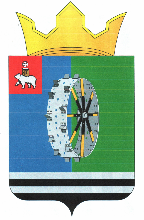 Совет депутатовЧайковского сельского поселенияНытвенского муниципального района Пермского краяР Е Ш Е Н И Е28.10.2015г.									   № 118Об утверждении границ территориального общественногосамоуправления «Удалы»        На основании Федерального закона от 06.10.2003 г. № 131-ФЗ «Об общих принципах организации местного самоуправления в Российской Федерации», Положения о территориальном общественном самоуправлении в Чайковском сельском поселении утвержденного Решением Совета депутатов Чайковского сельского поселения 22.04.2015г. № 95, в соответствии со статей 10 Устава Чайковского сельского поселения   Совет депутатов Чайковского сельского поселения   Решает:Утвердить границы территориального общественного самоуправления «Удалы» согласно приложениюДанное решение обнародовать в библиотеках ст. Чайковская и д. Луговая и разместить на официальном сайте Чайковского сельского поселения.Контроль за исполнением решения возложить на заместителя главы Чайковского сельского поселения.Настоящее решение вступает в силу со дня его официального обнародования. Глава Чайковскогосельского поселения                                                                     О.С. Лопатина Приложениек Решению Совета депутатовЧайковского СП от 28.10.2015г. № 118Адресное описание границ территории Территориального общественного самоуправления «Удалы»Наименование улицыНомер домад. Удалы ул. Трактовая1б;2;5/2;20а;3/1;4/2;1/2;7/2;20;3/2;2/5;19;7/1;16/1;1д;11;1/1;д. Удалы ул. Заречная 21;19;4;23;15;10;12;27;1;9;6;7;д. Удалы ул. Садовая13;11;11б;3;2;13а;4;5;5б;14;10;д. Удалы ул. Центральная32/2;34/1;34/2;24;17;22;14/2;5;12;18;20;д. Удалы ул. Полевая1/1;4/2;6/2;5/2;8;5/1;3/2;3/1;4/1;д. Удалы ул. Лесная7;9а;2;1;5;